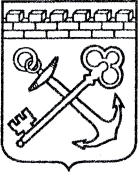 АДМИНИСТРАЦИЯ ЛЕНИНГРАДСКОЙ ОБЛАСТИКОМИТЕТ ПО КУЛЬТУРЕ ЛЕНИНГРАДСКОЙ ОБЛАСТИПРИКАЗ«___»____________2020 г.                                                     №_______________                                                                                              Санкт-ПетербургО включении объекта археологического наследия, обнаруженного              в Лодейнопольском муниципальном районе Ленинградской области,                           в Перечень выявленных объектов культурного наследия,           расположенных на территории Ленинградской области,                                                                       и утверждении границ его территории В соответствии со ст. ст. 3.1, 9.2, 16.1, 45.1 Федерального закона              от 25 июня 2002 года № 73-ФЗ «Об объектах культурного наследия (памятниках истории и культуры) народов Российской Федерации»,  п. 2.2.2. Положения о комитете по культуре Ленинградской области, утвержденного постановлением Правительства Ленинградской области от 24 октября 2017 года № 431, на основании сведений об объекте археологического наследия, поступивших от Тарасова А.Ю. (открытый лист № 1422-2018, срок действия с 30.07.2018 г. по 30.11.2018 г.) (вх. № 01-10-362/2020),п р и к а з ы в а ю:Включить в Перечень выявленных объектов культурного наследия, расположенных на территории Ленинградской области, объект археологического наследия «Группа углежогных куч Лодейное Поле I».Утвердить границы территории выявленного объекта археологического наследия «Группа углежогных куч Лодейное Поле I» согласно приложению к настоящему приказу (в соответствии с приказом Министерства культуры Российской Федерации   от 01 сентября 2015 года № 2328 «Об утверждении перечня отдельных сведений об объектах археологического наследия, которые не подлежат опубликованию» данные сведения не подлежат опубликованию).Принять меры по государственной охране выявленного объекта археологического наследия «Группа углежогных куч Лодейное Поле I» до принятия решения о включении его в единый государственный реестр объектов культурного наследия (памятников истории и культуры) народов Российской Федерации.Направить уведомления о выявленном объекте археологического наследия собственнику земельного участка и (или) пользователю земельного участка, на котором или в котором обнаружены объекты археологического наследия, в орган местного самоуправления муниципального образования,     на территории которого обнаружены данные объекты археологического наследия, территориальный орган федерального органа исполнительной власти, уполномоченного Правительством Российской Федерации                    на осуществление государственного кадастрового учета, государственной регистрации прав, ведение Единого государственного реестра недвижимости    и предоставление сведений, содержащихся в Едином государственном реестре недвижимости, в срок и в порядке, установленные действующим законодательствомОтделу взаимодействия с муниципальными образованиями, информатизации и организационной работы комитета по культуре Ленинградской области обеспечить размещение настоящего приказа на сайте комитета по культуре Ленинградской области в информационно-телекоммуникационной сети «Интернет». Контроль за исполнением настоящего приказа возложить на заместителя председателя комитета – начальника департамента государственной охраны, сохранения и использования объектов культурного наследия.Настоящий приказ вступает в силу со дня его официального опубликования.Председатель комитета	                       					        В.О. Цой